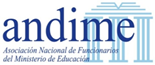 Taller“Analizando la gestión en los territorios, necesidades y proyección”ANDIME DEPROV ANTOFAGASTA.Objetivo del taller:Analizar y compartir acciones realizadas por los dirigentes/as, para intercambiar experiencias, y estrategias en pro de mejorar la visión estratégica y proyección en la gestión gremial en cada territorio y nacional.Instrucciones:La actividad se realizará en grupos de 12 personas de provinciales diferentes.Elegir a un moderador quien tendrá a cargo de conducir el debate. luego enviar al correo Andime.secretaria@mineduc.cl  con copia a Andime.secrenacional@mineduc.cl.Tiempo del taller: 1 hora 45 minutosEjes temáticosLo más logradoLo menos logrado NudosEstrategiasObservaciones/ sugerenciasDotación/ Cumplimiento. N ° de funcionarios a contrata -honorarios y planta.En total son 21 entre funcionarios y funcionarias, cumpliendo con el 100% de las tareas. 1 directivo, 1 honorario, 11 plantas y 8 contratas.Falta la autorización de un cupo para contratar una secretaria y destrabar el traslado del supervisor Luis Flores Rocha a la Deprov Arica.Que funcione el Comité de RRHH y gestión de personas del nivel nacional.Solicitar el apoyo de la directiva de ANDIME Nacional respecto a este eje temático.N ° de reuniones asambleas Andime realizadas / temas abordados.El realizar una reunión mensual, el tercer viernes de cada mes. Se han realizado reuniones. Cuenta de Tesorería, Cuenta Comisión Revisora de cuentas, Resolución Exenta N ° 1696, Cursos CBCR, Taller soñando con una nueva educación para Chile, Cuenta Mesa COVID – 19, Política de Gestión de Personas y desarrollo de personas. Taller analizando la gestión en los territorios, necesidades y proyección.La realización de los talleres con todos los socios y con todas las socias.El agotamiento de los socios y de las socias con la modalidad online.Utilizar una modalidad con estrategias sincrónicas y a sincrónicas.Funcionamiento Mesa COVID o de crisis.La realización de reuniones de carácter resolutivas.La demora en la llegada de los insumos COVID desde el nivel Nacional.La insistencia del secretario Ministerial de Educación de la aplicación de la resolución exenta N ° 1696.Trabajar todo en la mesa COVID – 19.Funcionamiento MBPLEl primer trimestre de este año funciono.La demora en la organización de los directorios electos de ANDIME de la región, para el periodo 2021 – 2023.Falta de voluntad de los dirigentes electos para realizar la coordinación necesaria entre los directorios.Convocar a una reunión regional de dirigentes para organizarse.CDC/PMGLos CDC/PMG fueron logrados al 100%,ya fueron realizadas las 6 visitas a cada uno de los 14 establecimientos educacionales en categoría insuficiente de la jurisdicción.El no lograr la periodicidad cada 15 días en las visitas a los EE., insuficientes, por la disparidad de los contextos.La plataforma CAME poca amigable, donde se registra la información de las visitas.Llevar un registro paralelo.Comité bipartito de Capacitación CBCLa realización de cinco cursos El poco interés de los funcionarios y de las funcionarias de inscribirse en los cursos.El agotamiento de los funcionarios y de las funcionarias de pasar mucho tiempo frente a la pantalla.Falta de comunicación con el depto. de educación que también realiza cursos de capacitación con carácter obligatorio.Articulación con otras instituciones.Con la ANEF local.Mayor contacto con la CUT.La falta de coordinación con la nueva directiva ANDIME SECREDUC.Reactivar la coordinación regional de ANDIME.N ° dirigentes /as que integran Paritarios, ISTAS, juntas calificadoras. Entre otros.En nuestro directorio solo hay un dirigente que participa en todos los comités y mesas paritarias.El no poder participar de todas las reuniones de las mesas y comités.La carga laboral y muchas horas frente a la pantalla en reuniones. Elegir a un socio a una socia que sean propuestos por la asamblea.Análisis de documentos: Política de gestión y desarrollo de personas. Resoluciones de acoso laboral y sexual, Estatuto Administrativo. Ley 19.296, reglamentos Andime. LGE- Ley SAC.La realización de talleres asincrónicos.Que en las reuniones sincrónicas opinen todos los socios y todas las socias.La desmotivación de los socios y de las socias de participar en las reuniones gremiales.Traer especialistas en los temas tratados en las reuniones.